Экологический осенний утренник «Почему Айболит без работы»9 ноября в смешанной дошкольной группе 2 прошел экологический осенний утренник под названием «Почему Айболит без работы». 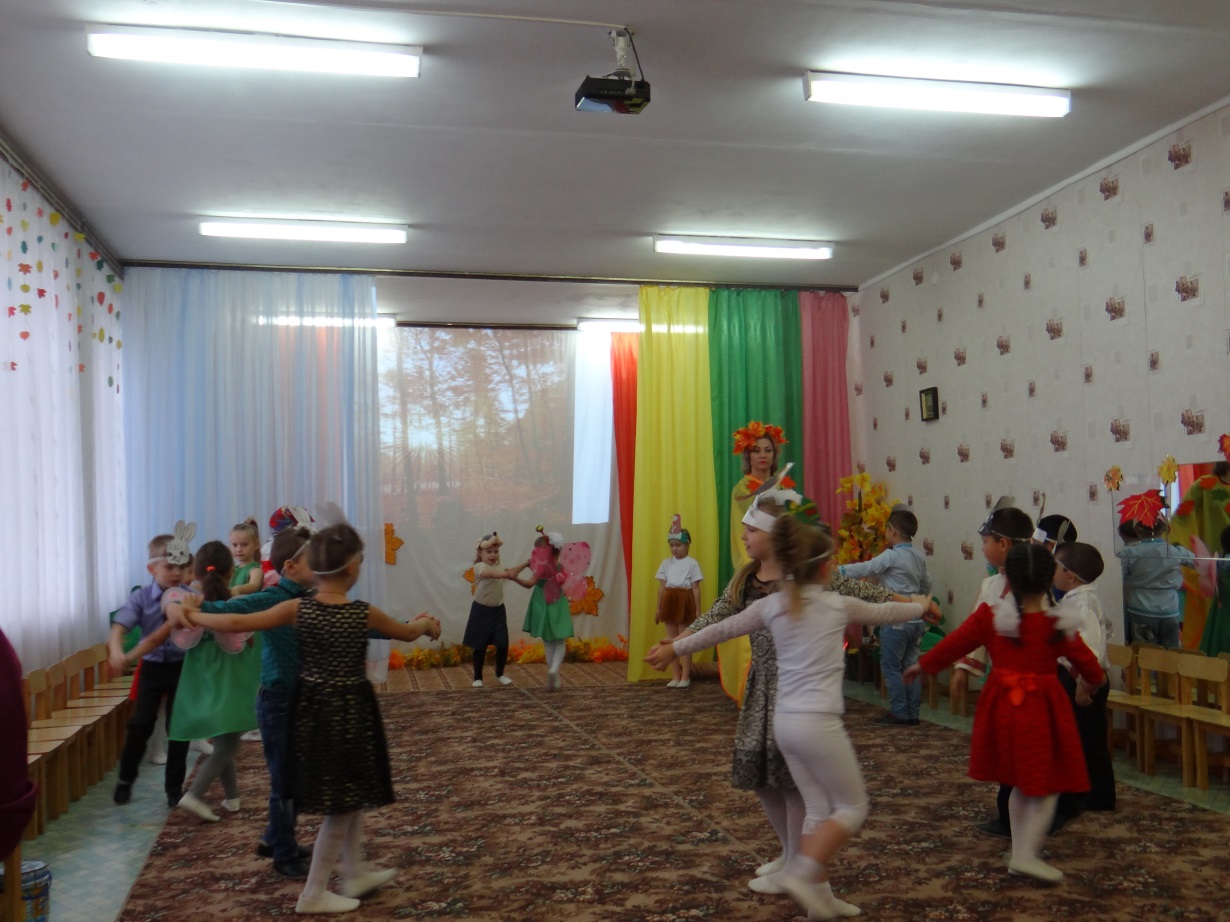 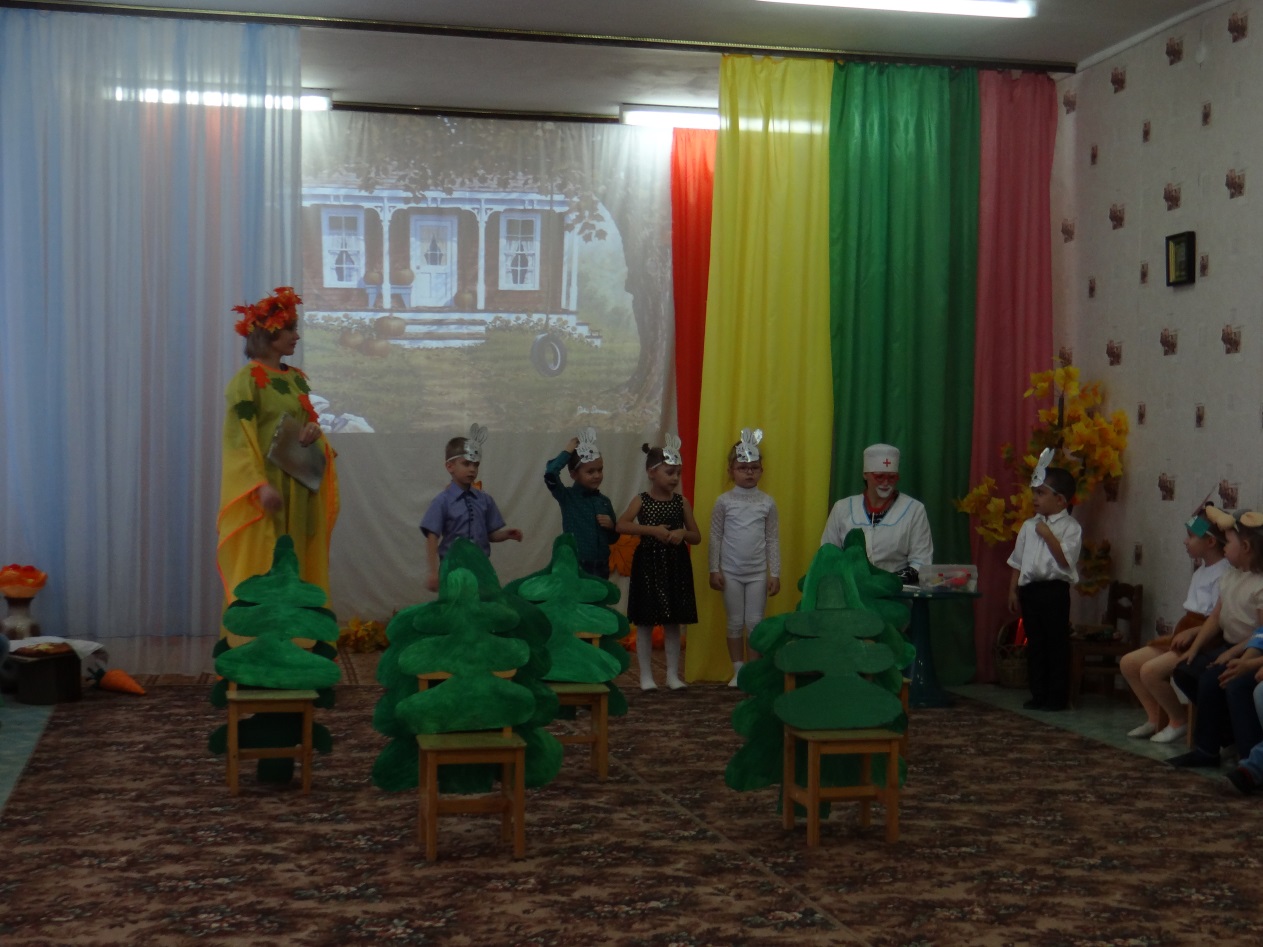 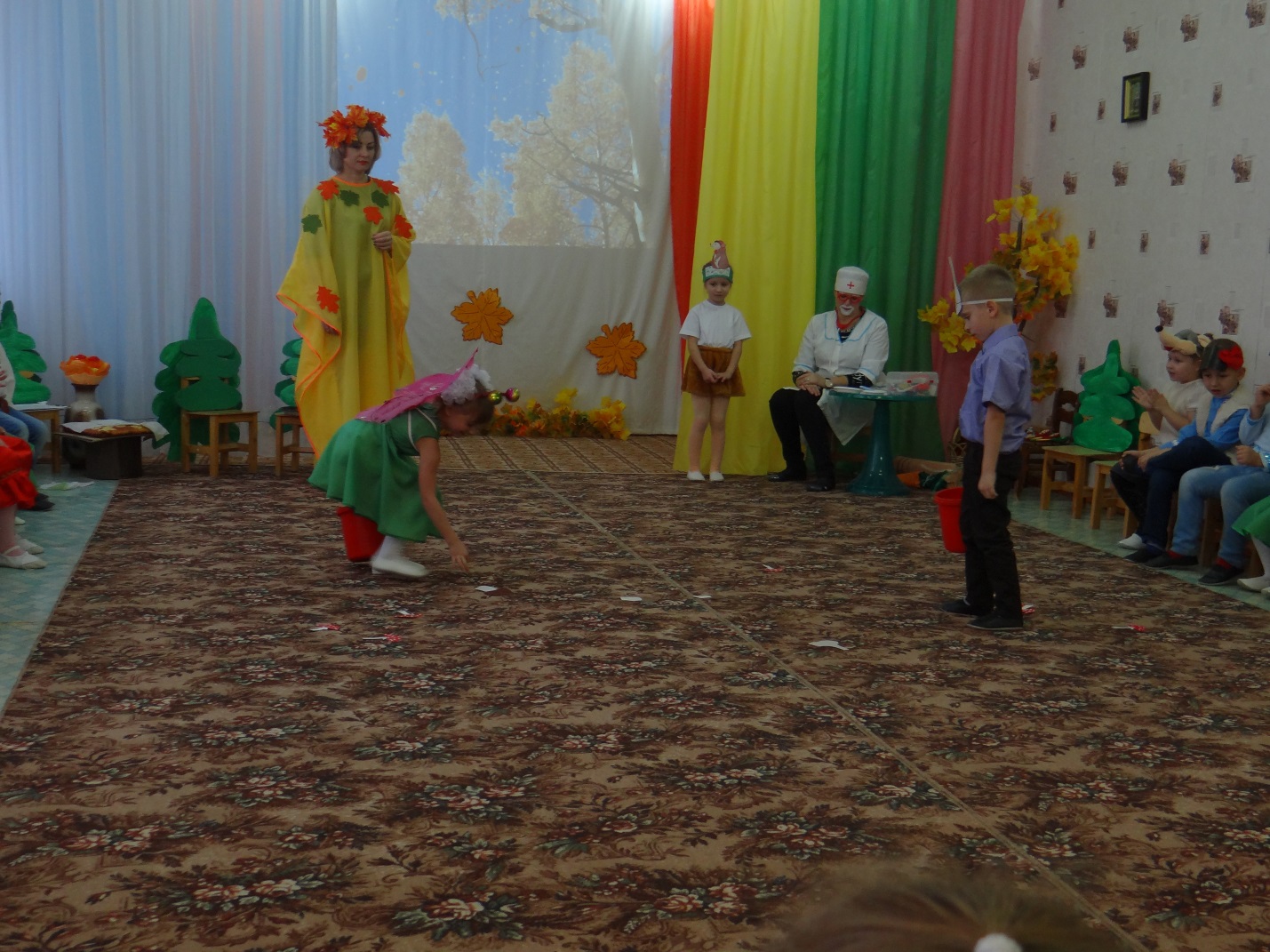 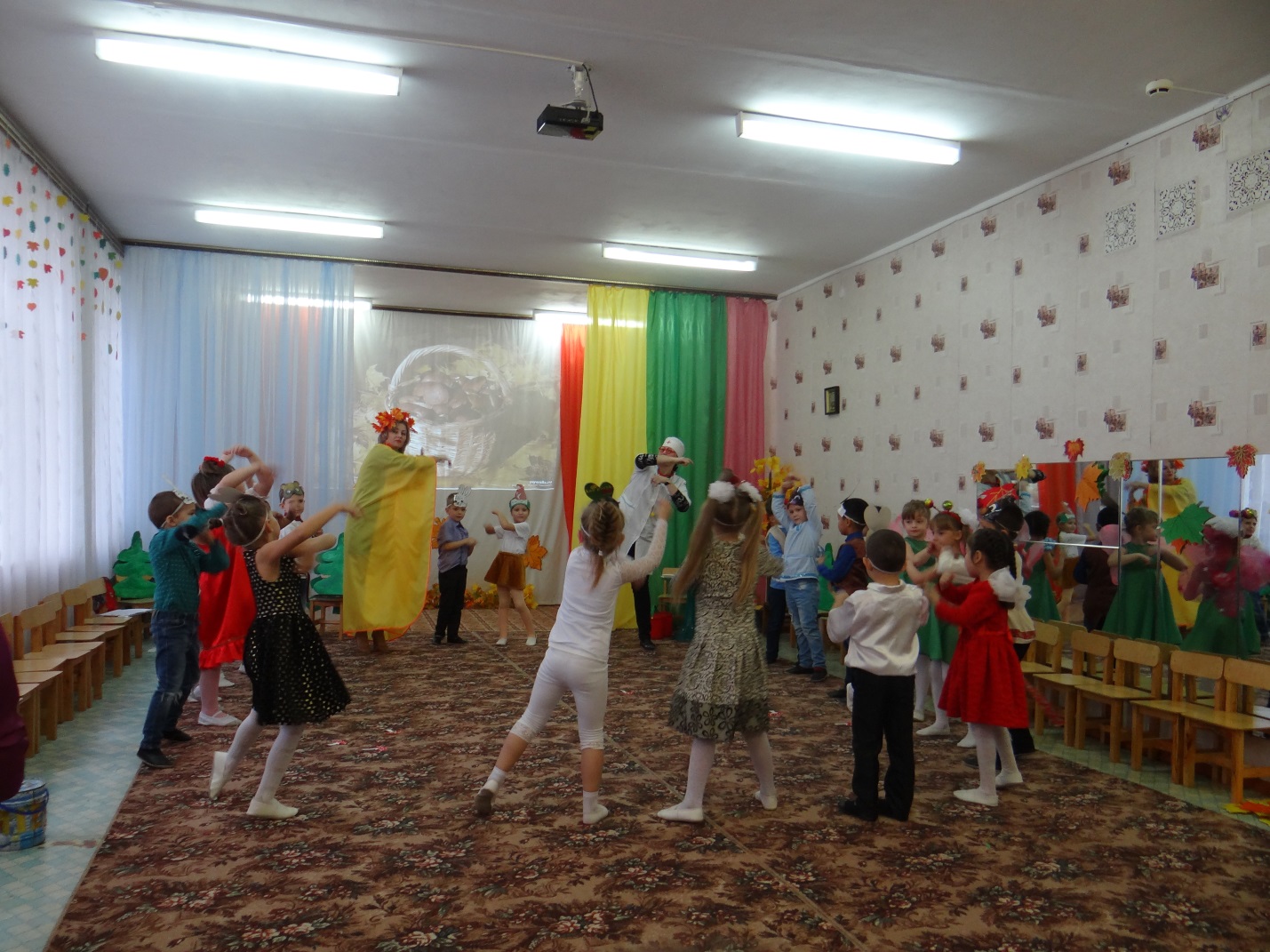 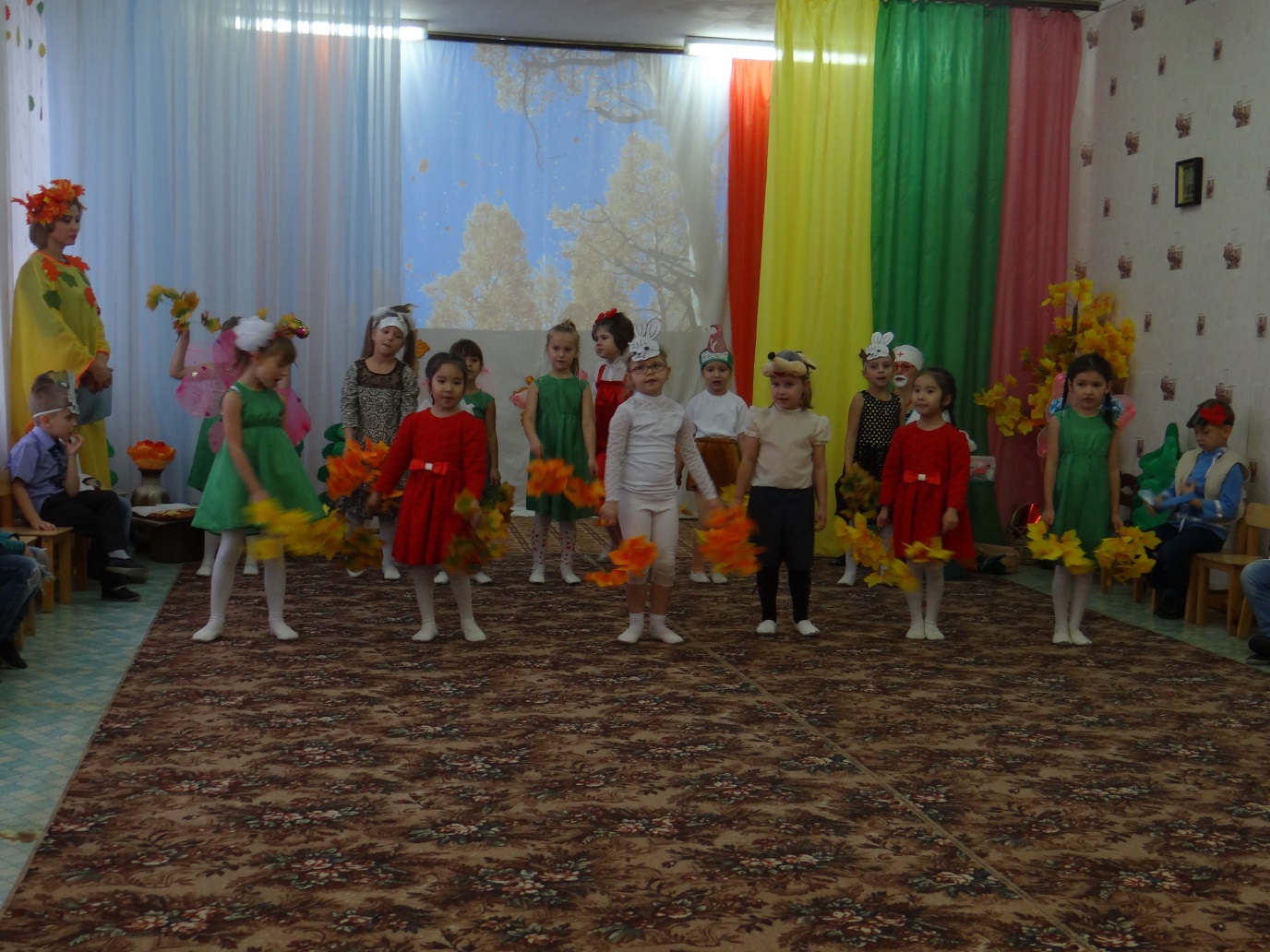 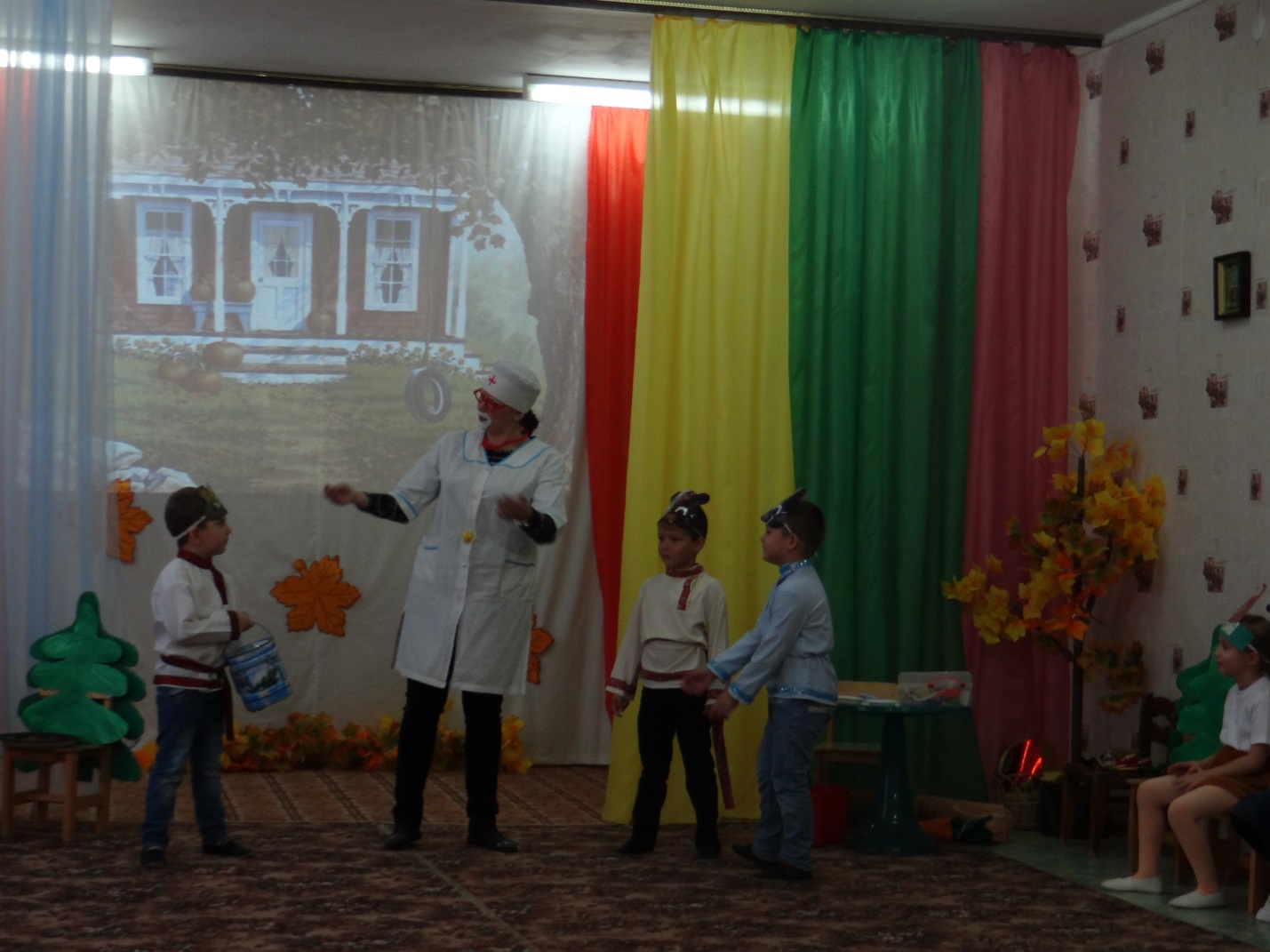 